Puzzle Pieces of SalemWhat happened and how could it happen?Briefly describe the following people and their roles in the trials. Look at the map below. What is quite apparent on the layout of the accusers versus the accused?_																																																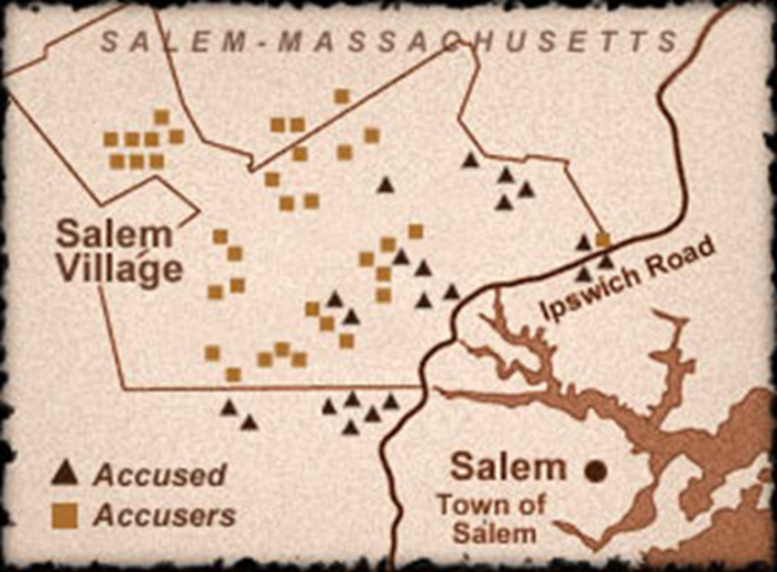 Describe life in 1692 Salem.Provide several DetailsDescribe the Puritans’ religion.  How did it affect the issue of the witch trials?  How did affect their daily lives?Describe the economic and social divisions in town.  Salem Village versus Salem Town?  What were the differences between those two parts of Salem?What was life like for Puritan children, especially girls?  What role did that potentially play with the accusations and the witch trials?TitubaAnne PutnamJohn ProctorSarah Good